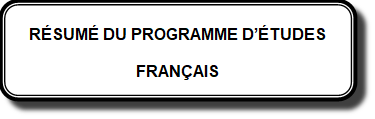 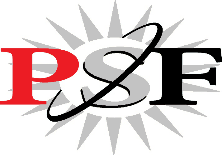 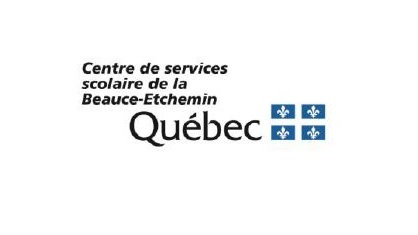 Résumé du programme de français de la première secondaire ________________________________________________________________Compétences à développer en françaisAu cours de la prochaine année, votre enfant développera ses compétences en :Lecture (lire et apprécier des textes variés)Écriture (écrire des textes variés)Communication orale (communiquer oralement selon des modalités variées)Contenu de la formationEn lecture, l’élève apprendra :À s’informerÀ fonder une appréciation critiqueÀ découvrir des univers littérairesÀ construire des repères culturelsÀ construire du sens et réfléchir à sa pratique de lecteurÀ porter un jugement critiqueÀ mettre à profit et à acquérir des connaissances sur la langue, les textes et la culture.En écriture, l’élève apprendra :À informerÀ appuyer ses proposÀ inventer des intriguesÀ expérimenter divers procédés d’écritureÀ élaborer un texte cohérentÀ réfléchir à sa pratique de scripteurÀ faire appel à sa créativitéÀ mettre à profit et à acquérir des connaissances sur la langue, les textes et la culture.En communication orale, l’élève apprendra :À s’informer                                          À informerÀ défendre une idéeÀ construire du sens et à réfléchir à sa pratique d’auditeur, d’interlocuteur et de locuteurÀ intervenir oralementÀ mettre à profit des connaissances sur la langue, les textes et la cultureÀ développer son écoute.Notions et conceptsL’élève sera amené aussi à acquérir des connaissances et à construire ses connaissances en :Grammaire du texte   Grammaire de la phraseLexiqueVariétés de langueLangue oraleLa dimension culturelleL’élève sera amené à lire un minimum de 5 œuvres littéraires complètes ou en extrait au cours de l’année ainsi que diverses autres lectures.L’élève est placé dans des contextes riches où langue française et culture sont continuellement sollicitées.ÉvaluationCette année, l’évaluation sera abordée de façon différente en français. En effet, au courant de l’étape, les élèves n’auront pas d’évaluation chiffrée. Ils recevront des rétroactions sous forme de commentaires positifs et constructifs dans les différents travaux. Je prendrai l’ensemble du travail de l’élève en considération pour poser mon jugement à la fin de l’étape. Des rencontres individuelles seront alors réalisées pour tracer un bilan de sa compréhension globale. Un courriel spécifique vous sera envoyé concernant ma façon d’évaluer.DEVOIRSIl n’y aura pas de devoirs à tous les cours. Les élèves auront parfois à poursuivre le travail en classe qui n’est pas terminé et auront des projets à continuer à la maison. Également, s’il y a un retard au niveau de la lecture d’un roman, les élèves devront s’avancer à la maison. RÉCUPÉRATIONLa récupération est offerte à tous et est particulièrement conseillée aux élèves éprouvant des difficultés.  Elle aura lieu les jours 3 et 6 de 12h10 à 12h40 au local 222. Si vous avez des interrogations, vous pouvez me contacter par le téléphone : 228-5541 poste 52360 ou par courriel : isabelle.roy@cssbe.qc.caIsabelle Roy, Enseignante de français et titulaire